В соответствии со статьей 39 Градостроительного кодекса Российской Федерации, решением Совета депутатов города Новосибирска от 24.06.2009 № 1288 «О Правилах землепользования и застройки города Новосибирска», на основании заключения о результатах общественных обсуждений по проекту решения о предоставлении разрешения на условно разрешенный вид использования земельного участка от 06.12.2018, рекомендаций комиссии по подготовке проекта правил землепользования и застройки города Новосибирска о предоставлении и об отказе в предоставлении разрешений на условно разрешенный вид использования земельного участка или объекта капитального строительства от 07.12.2018, руководствуясь Уставом города Новосибирска, ПОСТАНОВЛЯЮ:1. Предоставить Поспеховой Е. В. разрешение на условно разрешенный вид использования земельного участка в границах территории кадастрового квартала 54:35:071450 площадью 600 кв. м, расположенного по адресу (местоположение): Российская Федерация, Новосибирская область, город Новосибирск, НСТ «Рассвет», участок № 568 (зона улично-дорожной сети (ИТ-3)), – «ведение садоводства (13.2)».2. Департаменту строительства и архитектуры мэрии города Новосибирска разместить постановление на официальном сайте города Новосибирска в информационно-телекоммуникационной сети «Интернет».3. Департаменту информационной политики мэрии города Новосибирска обеспечить опубликование постановления. 4. Контроль за исполнением постановления возложить на заместителя мэра города Новосибирска - начальника департамента строительства и архитектуры мэрии города Новосибирска.Семенихина2275448ГУАиГ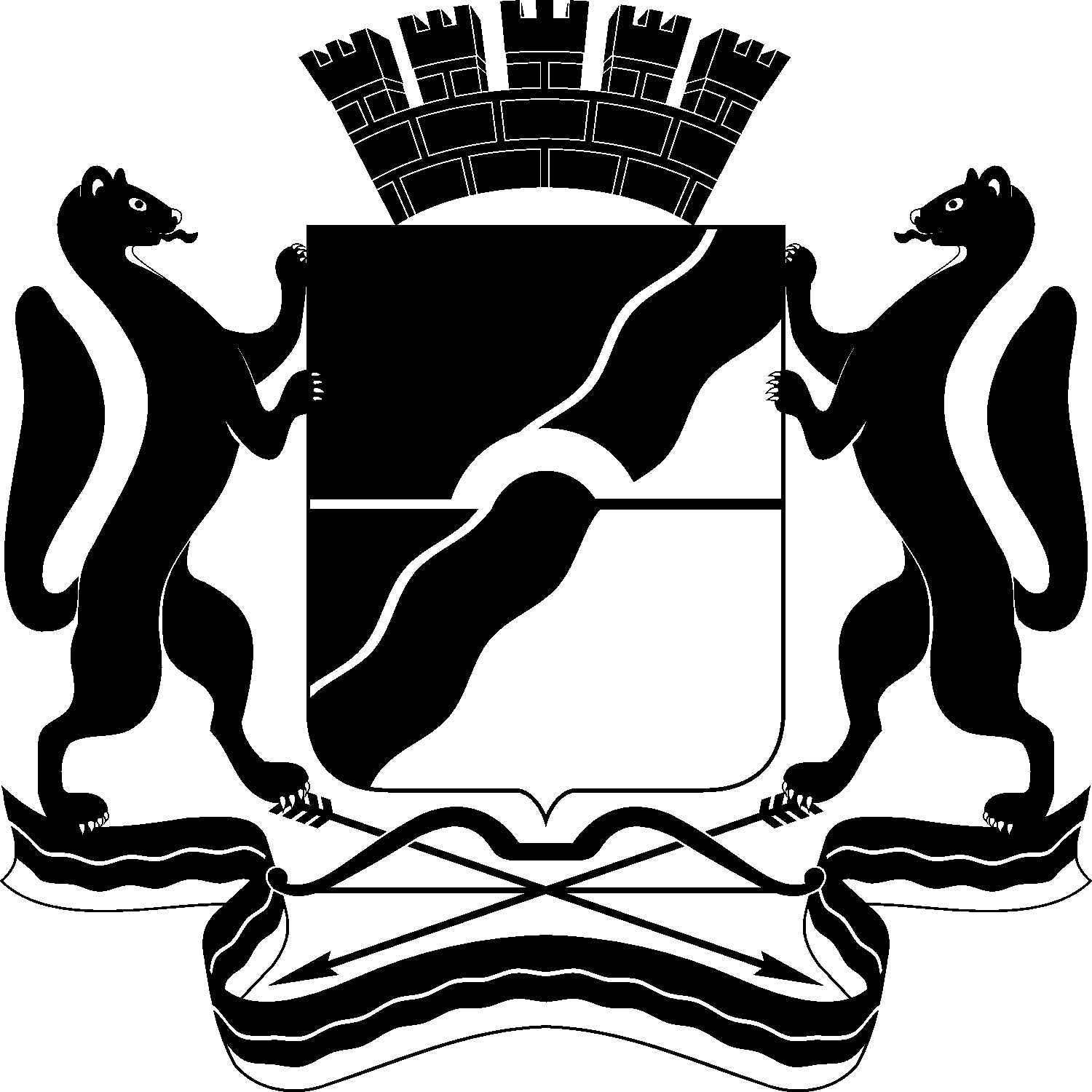 МЭРИЯ ГОРОДА НОВОСИБИРСКАПОСТАНОВЛЕНИЕОт  	  21.12.2018		№          4552	О предоставлении Поспеховой Е. В. разрешения на условно разрешенный вид использования земельного участкаМэр города НовосибирскаА. Е. Локоть